Hilltop Elementary School             5th Grade GA Milestones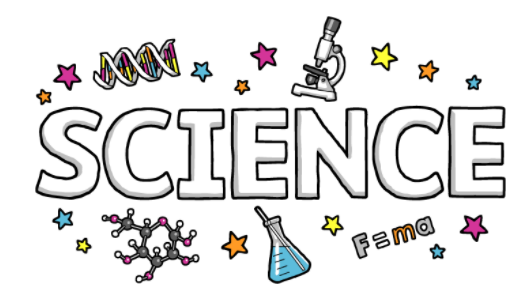 ScienceAssessment DesignDomain Structure and Content WeightsAchievement LevelsOnline Testing Experience (tools practice)Science Session1Science Session 2April 27, 2021April 27, 2021Max 40 minutesMax 40 minutesDescriptionNumber of ItemsNumber of Points1-point Selected-Response & Technology-Enhanced Items30302-point Technology-Enhanced Items816Field Test Items40Total4246Reporting Category/DomainApproximate # of PointsApproximate % of TestEarth Science1123%Physical Science1635%Life Science1942%Total46100%Beginning Learner2 – Developing Learner3 – Proficient Learner4 – Distinguished LearnerDoes not yet demonstrate proficiency in the grade-level content standardsDemonstrates partial proficiency in the grade-level content standardsDemonstrates proficiency in the grade-level content standardsDemonstrates advanced proficiency in the grade-level content standards